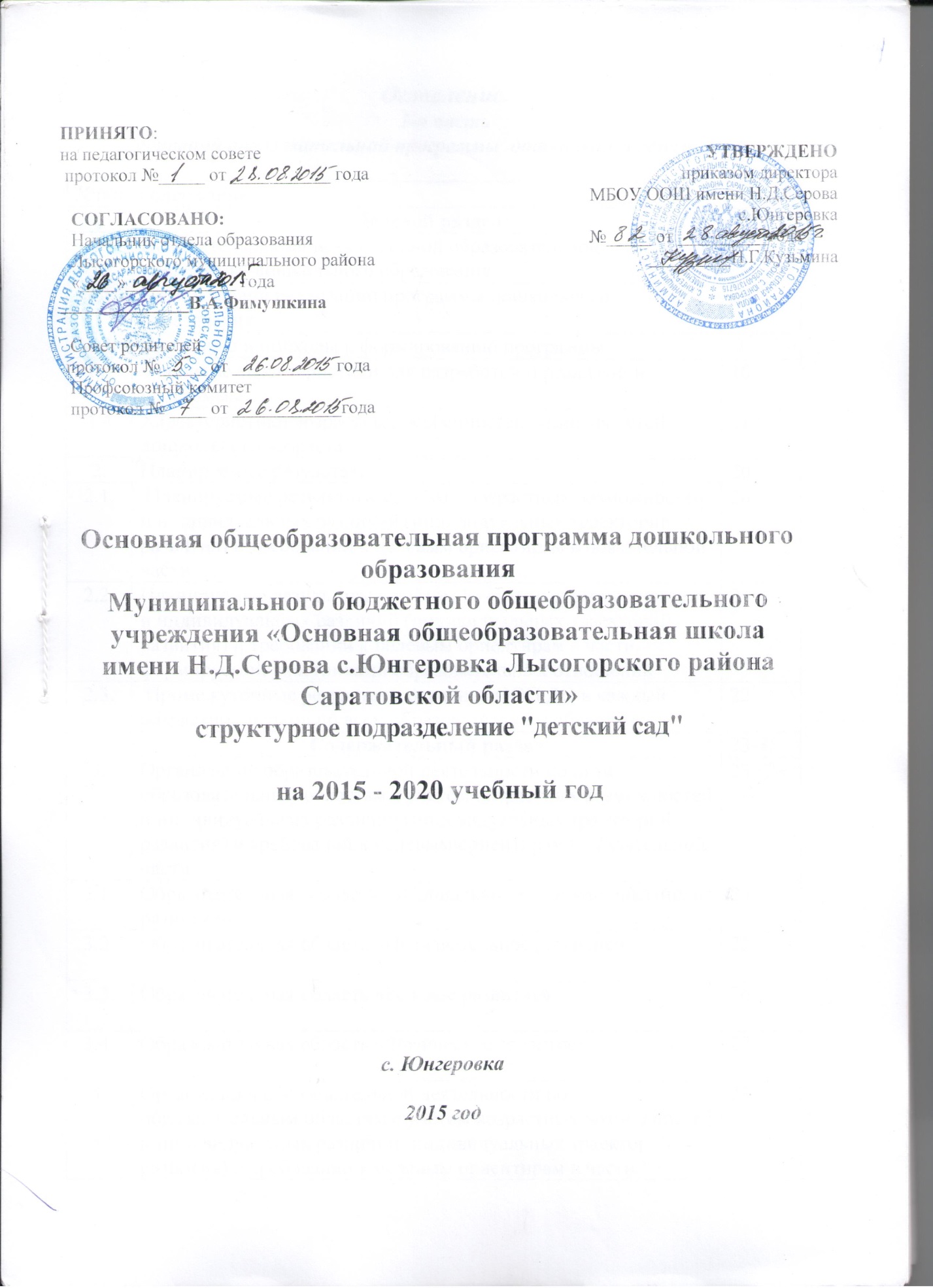 Оглавление.1-я часть основной образовательной программы  дошкольного образования  2-я часть      Учебный план расчёта образовательной нагрузки по образовательным направлениям организованной образовательной деятельности3-я часть     Годовой календарный учебный графикЦЕЛЕВОЙ РАЗДЕЛ1 Пояснительная записка	Основная образовательная программа дошкольного образования Муниципального бюджетного общеобразовательного учреждения "Основной общеобразовательной школы имени Н.Д.Серова с.Юнгеровка Лысогорского района Саратовской области" структурное подразделение "детский сад" (далее Программа) разработана в соответствии с федеральным государственным образовательным стандартом дошкольного образования, утверждённым Приказом Министерства образования и науки Российской Федерации от 17 октября 2013 г. № 1155 "Об утверждении федерального государственного образовательного стандарта дошкольного образования» и с учётом примерной общеобразовательной программы дошкольного образования «От рождения до школы» под редакцией Н.Е. Вераксы, Т.С. Комаровой, М.А. Васильевой, а также:Федеральный закон от 29 декабря 2012 г. № 273-ФЗ «Об образовании в Российской Федерации»; Приказ от 30 августа 2013 года № 1014 «Об утверждении Порядка организации и осуществления образовательной деятельности по основным общеобразовательным программам - образовательным программам дошкольного образования»;Конвенция о правах ребенка;Постановление Главного государственного санитарного врача Российской Федерации от 15 мая 2013 г. № 26 г. Москва «Об утверждении СанПиН 2.4.1.3049-13 «Санитарно эпидемиологические требования к устройству, содержанию и организации режима работы дошкольных образовательных организаций»;Приказ Минтруда России №544н от 18 октября 2013 г. Об утверждении профессионального стандарта «Педагог (педагогическая деятельность в сфере дошкольного, начального общего, основного общего, среднего общего образования) (воспитатель, учитель)». Зарегистрировано в Минюсте 6 декабря 2013, № 30550;Письмо Рособрнадзора от 10.09.2013 № 01-50-377/11-555 «О соблюдении прав граждан при предоставлении платных дополнительных образовательных услуг в общеобразовательных организациях, расположенных на территории субъектов Российской Федерации и о нарушениях законодательства Российской Федерации об образовании в части обеспечения государственных прав граждан на получение общедоступного и бесплатного начального общего, основного общего и среднего (полного) общего образования»;Письмо МО РФ от 27.03.2000г. № 27/901-6 «О психолого-медико-педагогическом консилиуме (ПМПк) образовательного учреждения;Постановлением Правительства РФ от 5 августа 2013г. № 662 «Об осуществлении мониторинга системы образования»;Постановлением Правительства РФ от 10 июля 2013 г. N 582 "Об утверждении Правил размещения на официальном сайте образовательной организации в информационно-телекоммуникационной сети "Интернет" и обновления информации об образовательной организации"; Уставом учреждения;Положением о структурном подразделении;Локальными актами учреждения, регламентирующими воспитательно — образовательный процесс.	Программа определяет содержание и организацию образовательной деятельности на уровне дошкольного образования.	Программа формируется как программа психолого-педагогической поддержки позитивной социализации и индивидуализации, развития личности детей дошкольного возраста. А так же определяет комплекс основных характеристик дошкольного образования (объем, содержание и планируемые результаты в виде целевых ориентиров дошкольного образования).	Создание развивающей образовательной среды, которая представляет собой систему условий социализации и индивидуализации детей осуществляется в соответствием с основными положениями данной Программы.	Программа реализуется в течение всего времени пребывания ребёнка в детском саду. 1.1.  Цель и задачи образовательной программы  Цель:  развитие личности детей дошкольного возраста в различных видах общения и деятельности с учетом их возрастных, индивидуальных психологических и физиологических особенностей.Задачи: 1) охраны и укрепления физического и психического здоровья детей, в том числе их эмоционального благополучия;2) обеспечения равных возможностей для полноценного развития каждого ребенка в период дошкольного детства независимо от места жительства, пола, нации, языка, социального статуса, психофизиологических и других особенностей (в том числе ограниченных возможностей здоровья);3) обеспечения преемственности целей, задач и содержания образования, реализуемых в рамках образовательных программ различных уровней (далее - преемственность основных образовательных программ дошкольного и начального общего образования);4) создания благоприятных условий развития детей в соответствии с их возрастными и индивидуальными особенностями и склонностями, развития способностей и творческого потенциала каждого ребенка как субъекта отношений с самим собой, другими детьми, взрослыми и миром;5) объединения обучения и воспитания в целостный образовательный процесс на основе духовно-нравственных и социокультурных ценностей и принятых в обществе правил и норм поведения в интересах человека, семьи, общества;6) формирования общей культуры личности детей, в том числе ценностей здорового образа жизни, развития их социальных, нравственных, эстетических, интеллектуальных, физических качеств, инициативности, самостоятельности и ответственности ребенка, формирования предпосылок учебной деятельности;7) обеспечения вариативности и разнообразия содержания Программ и организационных форм дошкольного образования, возможности формирования Программ различной направленности с учетом образовательных потребностей, способностей и состояния здоровья детей;8) формирования социокультурной среды, соответствующей возрастным, индивидуальным, психологическим и физиологическим особенностям детей;9) обеспечения психолого-педагогической поддержки семьи и повышения компетентности родителей (законных представителей) в вопросах развития и образования, охраны и укрепления здоровья детей.	1.2. Принципы и подходы к формированию образовательной программы        Программа разработана  в соответствии с федеральным государственным образовательным стандартом, в ее основу заложены основные принципы и подходы: - полноценное проживание ребёнком всех этапов детства (младенческого, раннего и дошкольного возраста), обогащение (амплификация) детского развития;- построение образовательной деятельности на основе индивидуальных особенностей каждого ребенка, при котором сам ребенок становится активным в выборе содержания своего образования, становится субъектом образования (далее - индивидуализация дошкольного образования);- содействие и сотрудничество детей и взрослых, признание ребенка полноценным участником (субъектом) образовательных отношений;- поддержка инициативы детей в различных видах деятельности;- сотрудничество Организации с семьёй;- приобщение детей к социокультурным нормам, традициям семьи, общества и государства;- формирование познавательных интересов и познавательных действий ребенка в различных видах деятельности;- возрастная адекватность дошкольного образования (соответствие условий, требований, методов возрасту и особенностям развития);- учёт этнокультурной ситуации развития детей.- принцип развивающего образования, в соответствии с которым   главной целью дошкольного образования является развитие ребенка;- принцип научной обоснованности и практической применимости (содержание программы соответствует основным положениям возрастной психологии и дошкольной коррекционной педагогики);- принцип интеграции образовательных областей в соответствии с возрастными возможностями и особенностями воспитанников;- принцип личностно-развивающего и гуманистического характера взаимодействия взрослых (законных представителей, педагогических работников) и детей;- предполагает реализацию образовательного процесса в формах, специфических для детей, прежде всего в форме игры, познавательной деятельности, в форме творческой активности, обеспечивающей художественно-эстетическое развитие ребенка; - строится на основе индивидуальных особенностей и потребностей детей, связанных с их состоянием здоровья; - основывается на возрастной адекватности дошкольного образования (соответствие условий, требований, методов возрасту и особенностям развития).	Программа охватывает структурные единицы, представляющие направления развития и образования детей (далее - образовательные области):- социально-коммуникативное развитие;- познавательное развитие; - речевое развитие;- художественно-эстетическое развитие;- физическое развитие.	Содержание Программы отражает следующие аспекты образовательной среды для ребенка дошкольного возраста:- предметно-пространственная развивающая образовательная среда;- характер взаимодействия со взрослыми;- характер взаимодействия с другими детьми;- система отношений ребенка к миру, к другим людям, к себе самому.	Программа состоит из обязательной части и части, формируемой участниками образовательных отношений.	Обязательная часть Программы предполагает комплексность подхода, обеспечивая развитие детей во всех пяти взаимодополняющих образовательных областях. Объем обязательной части Программы составляет 60% от ее общего объема; части, формируемой участниками образовательных отношений, не более 40%.	Во второй части, формируемой участниками образовательных отношений, представлены выбранные и разработанные самостоятельно участниками образовательных отношений.	Перечень программ направленных на развитие детей в разновозрастной группе с применением нескольких образовательных областей, видах деятельности и культурных практиков. С применением парциальных программ:1. «Основы безопасности детей дошкольного возраста» Авдеева Н.Н., Князева Н.Л., Стеркина Р.Б.Цель: Формирование основ экологической культуры, ценностей здорового образа жизни, осторожного обращения с опасными предметами, безопасного поведения на улице.Используется при организации прогулки, подготовке  и проведении ситуационных бесед.2. «Ознакомление с предметным и социальным окружением» О.В. Дыбина Цель: Развитие у детей познавательных интересов, интеллектуального развития детей через расширение кругозора.Используется при проведении бесед с целью подготовки и организации игровой активности детей, при организации прогулок, подготовке  и проведении ситуационных бесед.3. «Программа художественного воспитания, обучения и развития детей 2-7 лет» И.А. Лыкова.Цель: формирование у детей эстетического отношения и художественно — творческих способностей в изобразительной деятельности.Используется при организации непосредственно образовательной деятельности по «Художественно — эстетическому развитию детей дошкольного возраста».4. Программа по музыкальному воспитанию «Ладушки» И. Каплуновой, И. Новосельцева.Цель: Подготовить детей к восприятию музыкальных образов и представлений. Заложить основы гармоничного развития (развития слуха, внимания, движения, чувства ритма и красоты мелодии, развитие индивидуальных музыкальных способностей). Приобщить детей к русской народно — традиционной и мировой музыкальной культуре. Подготовить детей к освоению приёмов и навыков в различных видах музыкальной деятельности адекватно детским возможностям. Используется при организации непосредственно образовательной деятельности по «Художественно — эстетическому развитию детей дошкольного возраста».5.  «Конструирование и художественный труд в детском саду» Л.В. Куцакова.Цель: Приобщение к конструированию; развитие интереса к конструктивной деятельности, знакомство с различными видами конструкторов.Используется при организации непосредственно образовательной деятельности по «Художественно — эстетическому развитию детей дошкольного возраста» и для  организации игровой активности детей.1.3. Значимые характеристики для разработки и реализации образовательной программы  	Программа предназначена для обеспечения образовательной деятельности детей в Муниципальном бюджетном общеобразовательного учреждении "Основная  общеобразовательная школа имени Н.Д.Серова с.Юнгеровка Лысогорского района Саратовской области" структурное подразделение "детский сад".  Детский сад функционирует в режиме 5 дневной рабочей недели. Продолжительно пребывания детей 9 часов с 8-00 - 17.00 часов Направленность группы: социально-личностное, художественно-эстетическоеВозрастная группа: 2-7 летСписочный состав: 16 человекаФактическая наполняемость:  14 человекАнализ   состояния здоровья детей      1. Имеют группы здоровья: I - 100%,  II  - 0%,  III   -0%, IV -0%  детей     группы физического развития: I - 85%,  II - 15%, III - 0%   детей     дети-инвалиды (человек)  - 0 2. Оценка физического развития детей:        высокий уровень 45 %, средний 48 %, низкий 7 %   3. Адаптация в условиях группы составила: количество человек           легкой -85 %, средней -15%, тяжелой   - 0%Анализ состава, потребностей и приоритетов семьи1. Состав семей всего:    122. Характер взаимоотношений в семье:  (по наблюдению)           	благополучный  10 	формально благополучный  2            	неблагополучный   0       3. Уровень психолого-педагогической грамотности родителейвысокий 40%, средний 30%, низкий 30%4. Потребности семьи в дополнительных образовательных услугах:                    - физкультурно-оздоровительных - 78%          - развитие интеллектуальных способностей  - 40%          - развитие творческих способностей   - 30%          - ручной труд  - 30%          - музыкально-ритмических  - 65%          - театрализованных  - 40%          - другие  - 305. Оценка актуального состояния и развития  детей группы выявила уровеньобразованности в целом, на начало учебного года высокого 75%, среднего 25%, низкого 0 %       С учётом анализа особенности развития воспитанников, а также социального запроса родителей (законных представителей) структурное подразделение "детский сад" реализует следующие приоритетные направления:- социально-личностное, - художественно-эстетическое	Подробное описание реализации приоритетных направлений представлено в 3 части основной образовательной программы.1.4. Характеристика возрастных особенностей развития детей дошкольного возраста, осваивающих образовательную программу  Первая младшая группа (от 2 до 3 лет)	На третьем году жизни дети становятся самостоятельнее. Продолжают развиваться предметная деятельность, деловое сотрудничество ребенка и взрослого; совершенствуются восприятие, речь, начальные формы произвольного поведения, игры, наглядно-действенное мышление, в конце года появляются основы наглядно-образного мышления.Развитие предметной деятельности связано с усвоением культурных способов действия с различными предметами. Совершенствуются соотносящие и орудийные действия.Умение выполнять орудийные действия развивает произвольность, преобразуя натуральные формы активности в культурные на основе предлагаемой взрослыми модели, которая выступает в качестве не только объекта для подражания, но и образца, регулирующего собственную активность ребенка.В ходе совместной с взрослыми предметной деятельности продолжает развиваться понимание речи. Слово отделяется от ситуации и приобретает самостоятельное значение. Дети продолжают осваивать названия окружающих предметов, учатся выполнять словесные просьбы взрослых, ориентируясь в пределах ближайшего окружения.Количество понимаемых слов значительно возрастает. Совершенствуется регуляция поведения в результате обращения взрослых к ребенку, который начинает понимать не только инструкцию, но и рассказ взрослых.Интенсивно развивается активная речь детей. К трем годам они осваивают основные грамматические структуры, пытаются строить сложные и сложноподчиненные предложения, в разговоре с взрослым используют практически все части речи. Активный словарь достигает примерно 1500-2500 слов.К концу третьего года жизни речь становится средством общения ребенка со сверстниками. В этом возрасте у детей формируются новые виды деятельности: игра, рисование, конструирование.Игра носит процессуальный характер, главное в ней — действия, которые совершаются с игровыми предметами, приближенными к реальности. В середине третьего года жизни широко используются действия с предметами-заместителями.Появление собственно изобразительной деятельности обусловлено тем, что ребенок уже способен сформулировать намерение изобразить какой-либо предмет. Типичным является изображение человека в виде «головонога» — окружности и отходящих от нее линий.На третьем году жизни совершенствуются зрительные и слуховые ориентировки, что позволяет детям безошибочно выполнять ряд заданий: осуществлять выбор из 2-3 предметов по форме, величине и цвету; различать мелодии; петь.Совершенствуется слуховое восприятие, прежде всего фонематический слух. К трем годам дети воспринимают все звуки родного языка, но произносят их с большими искажениями.Основной формой мышления является наглядно-действенная. Ее особенность заключается в том, что возникающие в жизни ребенка проблемные ситуации разрешаются путем реального действия с предметами.К концу третьего года жизни у детей появляются зачатки наглядно-образного мышления. Ребенок в ходе предметно-игровой деятельности ставит перед собой цель, намечает план действия и т. п.Для детей этого возраста характерна неосознанность мотивов, импульсивность и зависимость чувств и желаний от ситуации. Дети легко заражаются эмоциональным состоянием сверстников. Однако в этот период начинает складываться и произвольность поведения. Она обусловлена развитием орудийных действий и речи. У детей появляются чувства гордости и стыда, начинают формироваться элементы самосознания, связанные с идентификацией с именем и полом. Ранний возраст завершается кризисом трех лет. Ребенок осознает себя как отдельного человека, отличного от взрослого. У него формируется образ Я. Кризис часто сопровождается рядом отрицательных проявлений: негативизмом, упрямством, нарушением общения с взрослым и др. Кризис может продолжаться от нескольких месяцев до двух лет.Вторая младшая группа (от 3 до 4 лет)В возрасте 3-4 лет ребенок постепенно выходит за пределы семейного круга. Его общение становится внеситуативным. Взрослый становится для ребенка не только членом семьи, но и носителем определенной общественной функции. Желание ребенка выполнять такую же функцию приводит к противоречию с его реальными возможностями. Это противоречие разрешается через развитие игры, которая становится ведущим видом деятельности в дошкольном возрасте.Главной особенностью игры является ее условность: выполнение одних действий с одними предметами предполагает их отнесенность к другим действиям с другими предметами. Основным содержанием игры младших дошкольников являются действия с игрушками и предметами-заместителями. Продолжительность игры небольшая. Младшие дошкольники ограничиваются игрой с одной-двумя ролями и простыми, неразвернутыми сюжетами. Игры с правилами в этом возрасте только начинают формироваться.Изобразительная деятельность ребенка зависит от его представлений о предмете. В этом возрасте они только начинают формироваться. Графические образы бедны. У одних детей в изображениях отсутствуют детали, у других рисунки могут быть более детализированы. Дети уже могут использовать цвет.Большое значение для развития мелкой моторики имеет лепка. Младшие дошкольники способны под руководством взрослого вылепить простые предметы.Известно, что аппликация оказывает положительное влияние на развитие восприятия. В этом возрасте детям доступны простейшие виды аппликации.Конструктивная деятельность в младшем дошкольном возрасте ограничена возведением несложных построек по образцу и по замыслу.В младшем дошкольном возрасте развивается перцептивная деятельность. Дети от использования предэталонов — индивидуальных единиц восприятия, переходят к сенсорным эталонам — культурно-выработанным средствам восприятия. К концу младшего дошкольного возраста дети могут воспринимать до 5 и более форм предметов и до 7 и более цветов, способны дифференцировать предметы по величине, ориентироваться в пространстве группы детского сада, а при определенной организации образовательного процесса — и в помещении всего дошкольного учреждения.Развиваются память и внимание. По просьбе взрослого дети могут запомнить 3-4 слова и 5-6 названий предметов. К концу младшего дошкольного возраста они способны запомнить значительные отрывки из любимых произведений.Продолжает развиваться наглядно-действенное мышление. При этом преобразования ситуаций в ряде случаев осуществляются на основе целенаправленных проб с учетом желаемого результата. Дошкольники способны установить некоторые скрытые связи и отношения между предметами.В младшем дошкольном возрасте начинает развиваться воображение, которое особенно наглядно проявляется в игре, когда одни объекты выступают в качестве заместителей других.Взаимоотношения детей обусловлены нормами и правилами. В результате целенаправленного воздействия они могут усвоить относительно большое количество норм, которые выступают основанием для оценки собственных действий и действий других детей.Взаимоотношения детей ярко проявляются в игровой деятельности. Они скорее играют рядом, чем активно вступают во взаимодействие. Однако уже в этом возрасте могут наблюдаться устойчивые избирательные взаимоотношения. Конфликты между детьми возникают преимущественно по поводу игрушек. Положение ребенка в группе сверстников во многом определяется мнением воспитателя.В младшем дошкольном возрасте можно наблюдать соподчинение мотивов поведения в относительно простых ситуациях. Сознательное управление поведением только начинает складываться; во многом поведение ребенка еще ситуативно. Вместе с тем можно наблюдать и случаи ограничения собственных побуждений самим ребенком, сопровождаемые словесными указаниями. Начинает развиваться самооценка, при этом дети в значительной мере ориентируются на оценку воспитателя. Продолжает развиваться также их половая идентификация, что проявляется в характере выбираемых игрушек и сюжетов.Средняя группа (от 4 до 5 лет)В игровой деятельности детей среднего дошкольного возраста появляются ролевые взаимодействия. Они указывают на то, что дошкольники начинают отделять себя от принятой роли. В процессе игры роли могут меняться. Игровые действия начинают выполняться не ради них самих, а ради смысла игры. Происходит разделение игровых и реальных взаимодействий детей.Значительное развитие получает изобразительная деятельность. Рисунок становится предметным и детализированным. Графическое изображение человека характеризуется наличием туловища, глаз, рта, носа, волос, иногда одежды и ее деталей. Совершенствуется техническая сторона изобразительной деятельности. Дети могут рисовать основные геометрические фигуры, вырезать ножницами, наклеивать изображения на бумагу и т. д.Усложняется конструирование. Постройки могут включать 5-6 деталей. Формируются навыки конструирования по собственному замыслу, а также планирование последовательности действий.Двигательная сфера ребенка характеризуется позитивными изменениями мелкой и крупной моторики. Развиваются ловкость, координация движений. Дети в этом возрасте лучше, чем младшие дошкольники, удерживают равновесие, перешагивают через небольшие преграды. Усложняются игры с мячом.К концу среднего дошкольного возраста восприятие детей становится более развитым. Они оказываются способными назвать форму, на которую похож тот или иной предмет. Могут вычленять в сложных объектах простые формы и из простых форм воссоздавать сложные объекты. Дети способны упорядочить группы предметов по сенсорному признаку — величине, цвету; выделить такие параметры, как высота, длина и ширина. Совершенствуется ориентация в пространстве.Возрастает объем памяти. Дети запоминают до 7-8 названий предметов. Начинает складываться произвольное запоминание: дети способны принять задачу на запоминание, помнят поручения взрослых, могут выучить небольшое стихотворение и т. д.Начинает развиваться образное мышление. Дети способны использовать простые схематизированные изображения для решения несложных задач. Дошкольники могут строить по схеме, решать лабиринтные задачи. Развивается предвосхищение. На основе пространственного расположения объектов дети могут сказать, что произойдет в результате их взаимодействия. Однако при этом им трудно встать на позицию другого наблюдателя и во внутреннем плане совершить мысленное преобразование образа.Для детей этого возраста особенно характерны известные феномены Ж. Пиаже: сохранение количества, объема и величины. Например, если им предъявить три черных кружка из бумаги и семь белых кружков из бумаги и спросить: «Каких кружков больше — черных или белых?», большинство ответят, что белых больше. Но если спросить: «Каких больше — белых или бумажных?», ответ будет таким же — больше белых.Продолжает развиваться воображение. Формируются такие его особенности, как оригинальность и произвольность. Дети могут самостоятельно придумать небольшую сказку на заданную тему.Увеличивается устойчивость внимания. Ребенку оказывается доступной сосредоточенная деятельность в течение 15-20 минут. Он способен удерживать в памяти при выполнении каких-либо действий несложное условие.В среднем дошкольном возрасте улучшается произношение звуков и дикция. Речь становится предметом активности детей. Они удачно имитируют голоса животных, интонационно выделяют речь тех или иных персонажей. Интерес вызывают ритмическая структура речи, рифмы.Развивается грамматическая сторона речи. Дошкольники занимаются словотворчеством на основе грамматических правил. Речь детей при взаимодействии друг с другом носит ситуативный характер, а при общении с взрослым становится внеситуативной.Изменяется содержание общения ребенка и взрослого. Оно выходит за пределы конкретной ситуации, в которой оказывается ребенок. Ведущим становится познавательный мотив. Информация, которую ребенок получает в процессе общения, может быть сложной и трудной для понимания, но она вызывает у него интерес.У детей формируется потребность в уважении со стороны взрослого, для них оказывается чрезвычайно важной его похвала. Это приводит к их повышенной обидчивости на замечания. Повышенная обидчивость представляет собой возрастной феномен.Взаимоотношения со сверстниками характеризуются избирательностью, которая выражается в предпочтении одних детей другим. Появляются постоянные партнеры по играм. В группах начинают выделяться лидеры. Появляются конкурентность, соревновательность. Последняя важна для сравнения себя с другим, что ведет к развитию образа Я ребенка, его детализации.Основные достижения возраста связаны с развитием игровой деятельности; появлением ролевых и реальных взаимодействий; с развитием изобразительной деятельности; конструированием по замыслу, планированием; совершенствованием восприятия, развитием образного мышления и воображения, эгоцентричностью познавательной позиции; развитием памяти, внимания, речи, познавательной мотивации; формированием потребности в уважении со стороны взрослого, появлением обидчивости, конкурентности, соревновательности со сверстниками; дальнейшим развитием образа Я ребенка, его детализацией.Старшая группа (от 5 до 6 лет)Дети шестого года жизни уже могут распределять роли до начала игры и строить свое поведение, придерживаясь роли. Игровое взаимодействие сопровождается речью, соответствующей и по содержанию, и интонационно взятой роли. Речь, сопровождающая реальные отношения детей, отличается от ролевой речи. Дети начинают осваивать социальные отношения и понимать подчиненность позиций в различных видах деятельности взрослых, одни роли становятся для них более привлекательными, чем другие. При распределении ролей могут возникать конфликты, связанные с субординацией ролевого поведения. Наблюдается организация игрового пространства, в котором выделяются смысловой «центр» и «периферия». (В игре «Больница» таким центром оказывается кабинет врача, в игре «Парикмахерская» — зал стрижки, а зал ожидания выступает в качестве периферии игрового пространства.) Действия детей в играх становятся разнообразными.Развивается изобразительная деятельность детей. Это возраст наиболее активного рисования. В течение года дети способны создать до двух тысяч рисунков. Рисунки могут быть самыми разными по содержанию: это и жизненные впечатления детей, и воображаемые ситуации, и иллюстрации к фильмам и книгам. Обычно рисунки представляют собой схематичные изображения различных объектов, но могут отличаться оригинальностью композиционного решения, передавать статичные и динамичные отношения. Рисунки приобретают сюжетный характер; достаточно часто встречаются многократно повторяющиеся сюжеты с небольшими или, напротив, существенными изменениями. Изображение человека становится более детализированным и пропорциональным. По рисунку можно судить о половой принадлежности и эмоциональном состоянии изображенного человека.Конструирование характеризуется умением анализировать условия, в которых протекает эта деятельность. Дети используют и называют различные детали деревянного конструктора. Могут заменить детали постройки в зависимости от имеющегося материала. Овладевают обобщенным способом обследования образца. Дети способны выделять основные части предполагаемой постройки. Конструктивная деятельность может осуществляться на основе схемы, по замыслу и по условиям. Появляется конструирование в ходе совместной деятельности.Дети могут конструировать из бумаги, складывая ее в несколько раз (два, четыре, шесть сгибаний); из природного материала. Они осваивают два способа конструирования: 1) от природного материала к художественному образу (ребенок «достраивает» природный материал до целостного образа, дополняя его различными деталями); 2) от художественного образа к природному материалу (ребенок подбирает необходимый материал, для того чтобы воплотить образ).Продолжает совершенствоваться восприятие цвета, формы и величины, строения предметов; систематизируются представления детей. Они называют не только основные цвета и их оттенки, но и промежуточные цветовые оттенки; форму прямоугольников, овалов, треугольников. Воспринимают величину объектов, легко выстраивают в ряд — по возрастанию или убыванию — до 10 различных предметов.Однако дети могут испытывать трудности при анализе пространственного положения объектов, если сталкиваются с несоответствием формы и их пространственного расположения. Это свидетельствует о том, что в различных ситуациях восприятие представляет для дошкольников известные сложности, особенно если они должны одновременно учитывать несколько различных и при этом противоположных признаков.В старшем дошкольном возрасте продолжает развиваться образное мышление. Дети способны не только решить задачу в наглядном плане, но и совершить преобразования объекта, указать, в какой последовательности объекты вступят во взаимодействие и т. д. Однако подобные решения окажутся правильными только в том случае, если дети будут применять адекватные мыслительные средства. Среди них можно выделить схематизированные представления, которые возникают в процессе наглядного моделирования; комплексные представления, отражающие представления детей о системе признаков, которыми могут обладать объекты, а также представления, отражающие стадии преобразования различных объектов и явлений (представления о цикличности изменений): представления о смене времен года, дня и ночи, об увеличении и уменьшении объектов в результате различных воздействий, представления о развитии и т. д. Кроме того, продолжают совершенствоваться обобщения, что является основой словесно-логического мышления. В дошкольном возрасте у детей еще отсутствуют представления о классах объектов. Дети группируют объекты по признакам, которые могут изменяться, однако начинают формироваться операции логического сложения и умножения классов. Так, например, старшие дошкольники при группировке объектов могут учитывать два признака: цвет и форму (материал) и т. д.Как показали исследования отечественных психологов, дети старшего дошкольного возраста способны рассуждать и давать адекватные причинные объяснения, если анализируемые отношения не выходят за пределы их наглядного опыта.Развитие воображения в этом возрасте позволяет детям сочинять достаточно оригинальные и последовательно разворачивающиеся истории. Воображение будет активно развиваться лишь при условии проведения специальной работы по его активизации.Продолжают развиваться устойчивость, распределение, переключае-мость внимания. Наблюдается переход от непроизвольного к произвольному вниманию.Продолжает совершенствоваться речь, в том числе ее звуковая сторона. Дети могут правильно воспроизводить шипящие, свистящие и сонорные звуки. Развиваются фонематический слух, интонационная выразительность речи при чтении стихов в сюжетно-ролевой игре и в повседневной жизни.Совершенствуется грамматический строй речи. Дети используют практически все части речи, активно занимаются словотворчеством. Богаче становится лексика: активно используются синонимы и антонимы.Развивается связная речь. Дети могут пересказывать, рассказывать по картинке, передавая не только главное, но и детали.Достижения этого возраста характеризуются распределением ролей в игровой деятельности; структурированием игрового пространства; дальнейшим развитием изобразительной деятельности, отличающейся высокой продуктивностью; применением в конструировании обобщенного способа обследования образца; усвоением обобщенных способов изображения предметов одинаковой формы.Восприятие в этом возрасте характеризуется анализом сложных форм объектов; развитие мышления сопровождается освоением мыслительных средств (схематизированные представления, комплексные представления, представления о цикличности изменений); развиваются умение обобщать, причинное мышление, воображение, произвольное внимание, речь, образ Я.Подготовительная к школе группа (от 6 до 7 лет)В сюжетно-ролевых играх дети подготовительной к школе группы начинают осваивать сложные взаимодействия людей, отражающие характерные значимые жизненные ситуации, например, свадьбу, рождение ребенка, болезнь, трудоустройство и т. д.Игровые действия детей становятся более сложными, обретают особый смысл, который не всегда открывается взрослому. Игровое пространство усложняется. В нем может быть несколько центров, каждый из которых поддерживает свою сюжетную линию. При этом дети способны отслеживать поведение партнеров по всему игровому пространству и менять свое поведение в зависимости от места в нем. Так, ребенок уже обращается к продавцу не просто как покупатель, а как покупатель-мама или покупатель-шофер и т. п. Исполнение роли акцентируется не только самой ролью, но и тем, в какой части игрового пространства эта роль воспроизводится. Например, исполняя роль водителя автобуса, ребенок командует пассажирами и подчиняется инспектору ГИБДД. Если логика игры требует появления новой роли, то ребенок может по ходу игры взять на себя новую роль, сохранив при этом роль, взятую ранее. Дети могут комментировать исполнение роли тем или иным участником игры.Образы из окружающей жизни и литературных произведений, передаваемые детьми в изобразительной деятельности, становятся сложнее.Рисунки приобретают более детализированный характер, обогащается их цветовая гамма. Более явными становятся различия между рисунками мальчиков и девочек. Мальчики охотно изображают технику, космос, военные действия и т. п. Девочки обычно рисуют женские образы: принцесс, балерин, моделей и т. д. Часто встречаются и бытовые сюжеты: мама и дочка, комната и т. д.Изображение человека становится еще более детализированным и пропорциональным. Появляются пальцы на руках, глаза, рот, нос, брови, подбородок. Одежда может быть украшена различными деталями.При правильном педагогическом подходе у дошкольников формируются художественно-творческие способности в изобразительной деятельности.К подготовительной к школе группе дети в значительной степени осваивают конструирование из строительного материала. Они свободно владеют обобщенными способами анализа как изображений, так и построек; не только анализируют основные конструктивные особенности различных деталей, но и определяют их форму на основе сходства со знакомыми им объемными предметами. Свободные постройки становятся симметричными и пропорциональными, их строительство осуществляется на основе зрительной ориентировки.Дети быстро и правильно подбирают необходимый материал. Они достаточно точно представляют себе последовательность, в которой будет осуществляться постройка, и материал, который понадобится для ее выполнения; способны выполнять различные по степени сложности постройки как по собственному замыслу, так и по условиям.В этом возрасте дети уже могут освоить сложные формы сложения из листа бумаги и придумывать собственные, но этому их нужно специально обучать. Данный вид деятельности не просто доступен детям — он важен для углубления их пространственных представлений.Усложняется конструирование из природного материала. Дошкольникам уже доступны целостные композиции по предварительному замыслу, которые могут передавать сложные отношения, включать фигуры людей и животных.У детей продолжает развиваться восприятие, однако они не всегда могут одновременно учитывать несколько различных признаков.Развивается образное мышление, однако воспроизведение метрических отношений затруднено. Это легко проверить, предложив детям воспроизвести на листе бумаги образец, на котором нарисованы девять точек, расположенных не на одной прямой. Как правило, дети не воспроизводят метрические отношения между точками: при наложении рисунков друг на друга точки детского рисунка не совпадают с точками образца.Продолжают развиваться навыки обобщения и рассуждения, но они в значительной степени ограничиваются наглядными признаками ситуации.Продолжает развиваться воображение, однако часто приходится констатировать снижение развития воображения в этом возрасте в сравнении со старшей группой. Это можно объяснить различными влияниями, в том числе и средств массовой информации, приводящими к стереотипности детских образов.Продолжает развиваться внимание дошкольников, оно становится произвольным. В некоторых видах деятельности время произвольного сосредоточения достигает 30 минут.У дошкольников продолжает развиваться речь: ее звуковая сторона, грамматический строй, лексика. Развивается связная речь. В высказываниях детей отражаются как расширяющийся словарь, так и характер обобщений, формирующихся в этом возрасте. Дети начинают активно употреблять обобщающие существительные, синонимы, антонимы, прилагательные и т. д.В результате правильно организованной образовательной работы у детей развиваются диалогическая и некоторые виды монологической речи.В подготовительной к школе группе завершается дошкольный возраст. Его основные достижения связаны с освоением мира вещей как предметов человеческой культуры; освоением форм позитивного общения с людьми; развитием половой идентификации, формированием позиции школьника.К концу дошкольного возраста ребенок обладает высоким уровнем познавательного и личностного развития, что позволяет ему в дальнейшем успешно учиться в школе.2. Планируемые результаты освоения ПрограммыИтоговые результаты освоения Программы представлены в виде целевых ориентиров дошкольного образования, которые представляют собой социально-нормативные возрастные характеристики возможных достижений ребенка на этапе завершения уровня дошкольного образования.2.1. Планируемые результаты с учётом возрастных возможностей и индивидуальных различий (индивидуальных траекторий развития) и требований к целевым ориентирам в обязательной частиЦелевые ориентиры образования в младенческом и раннем возрасте:- ребенок интересуется окружающими предметами и активно действует с ними; эмоционально вовлечен в действия с игрушками и другими предметами, стремится проявлять настойчивость в достижении результата своих действий;- владеет активной речью, включенной в общение; может обращаться с вопросами и просьбами, понимает речь взрослых; знает названия окружающих предметов и игрушек;- стремится к общению со взрослыми и активно подражает им в движениях и действиях; появляются игры, в которых ребенок воспроизводит действия взрослого;- проявляет интерес к сверстникам; наблюдает за их действиями и подражает им;- проявляет интерес к стихам, песням и сказкам, рассматриванию картинки, стремится двигаться под музыку; эмоционально откликается на различные произведения культуры и искусства;- у ребенка развита крупная моторика, он стремится осваивать различные виды движения (бег, лазанье, перешагивание и пр.).Целевые ориентиры на этапе завершения дошкольного образования:- ребенок овладевает основными культурными способами деятельности, проявляет инициативу и самостоятельность в разных видах деятельности - игре, общении, познавательно-исследовательской деятельности, конструировании и др.; способен выбирать себе род занятий, участников по совместной деятельности;- ребенок обладает установкой положительного отношения к миру, к разным видам труда, другим людям и самому себе, обладает чувством собственного достоинства; активно взаимодействует со сверстниками и взрослыми, участвует в совместных играх. Способен договариваться, учитывать интересы и чувства других, сопереживать неудачам и радоваться успехам других, адекватно проявляет свои чувства, в том числе чувство веры в себя, старается разрешать конфликты;- ребенок обладает развитым воображением, которое реализуется в разных видах деятельности, и прежде всего в игре; ребенок владеет разными формами и видами игры, различает условную и реальную ситуации, умеет подчиняться разным правилам и социальным нормам;- ребенок достаточно хорошо владеет устной речью, может выражать свои мысли и желания, может использовать речь для выражения своих мыслей, чувств и желаний, построения речевого высказывания в ситуации общения, может выделять звуки в словах, у ребенка складываются предпосылки грамотности;- у ребенка развита крупная и мелкая моторика; он подвижен, вынослив, владеет основными движениями, может контролировать свои движения и управлять ими;- ребенок проявляет любознательность, задает вопросы взрослым и сверстникам, интересуется причинно-следственными связями, пытается самостоятельно придумывать объяснения явлениям природы и поступкам людей; склонен наблюдать, экспериментировать. Обладает начальными знаниями о себе, о природном и социальном мире, в котором он живет; знаком с произведениями детской литературы, обладает элементарными представлениями из области живой природы, естествознания, математики, истории и т.п.; ребенок способен к принятию собственных решений, опираясь на свои знания и умения в различных видах деятельности.2.2. Планируемые результаты с учётом возрастных возможностей и индивидуальных различий (индивидуальных траекторий развития) и требований к целевым ориентирам в части, формируемой участниками образовательных отношенийЦелевые ориентиры образования в младенческом и раннем возрасте:- ребенок обладает установкой положительного отношения к миру, к разным видам труда, другим людям и самому себе, обладает чувством собственного достоинства; активно взаимодействует со сверстниками и взрослыми, участвует в совместных играх. Способен договариваться, учитывать интересы и чувства других, сопереживать неудачам и радоваться успехам других, адекватно проявляет свои чувства, в том числе чувство веры в себя, старается разрешать конфликты;- использует специфические, культурно фиксированные предметные действия, знает назначение бытовых предметов (ложки, расчески, карандаша и пр.) и умеет пользоваться ими. Владеет простейшими навыками самообслуживания; стремится проявлять самостоятельность в бытовом и игровом поведении.Целевые ориентиры на этапе завершения дошкольного образования:- ребенок овладевает основными культурными способами деятельности, проявляет инициативу и самостоятельность в разных видах деятельности - игре, общении, познавательно-исследовательской деятельности, конструировании и др.; способен выбирать себе род занятий, участников по совместной деятельности;- ребенок обладает установкой положительного отношения к миру, к разным видам труда, другим людям и самому себе, обладает чувством собственного достоинства; активно взаимодействует со сверстниками и взрослыми, участвует в совместных играх. Способен договариваться, учитывать интересы и чувства других, сопереживать неудачам и радоваться успехам других, адекватно проявляет свои чувства, в том числе чувство веры в себя, старается разрешать конфликты;- ребенок способен к волевым усилиям, может следовать социальным нормам поведения и правилам в разных видах деятельности, во взаимоотношениях со взрослыми и сверстниками, может соблюдать правила безопасного поведения и личной гигиены.2.3. Промежуточные результаты освоения ООП ДО в каждый возрастной период по всем образовательным областям	Планируемые результаты освоения детьми   Программы подразделяются на итоговые и промежуточные. Промежуточные результаты раскрывают динамику формирования целевых ориентиров воспитанников в каждый возрастной период освоения основной образовательной Программы дошкольного образования по всем направлениям развития детей.	Диагностика образовательной деятельности осуществляется через отслеживание результатов освоения образовательной программы (диагностика организованной деятельности с дошкольниками: НОД, прогулки) и диагностика детского развития, который осуществляется на основе оценки развития интегративных, личностных качеств ребенка. Диагностика образовательной деятельности и детского развития осуществляется в течение времени пребывания ребенка в учреждении, определённым Уставом учреждения, осуществляется через педагогические наблюдения, беседы, дидактические игры, с помощью несложных экспериментов (в виде отдельных поручений ребенку), тестирование организуемые воспитателями во всех возрастных группах от 3 до 7 лет - 2 раза в год (сентябрь, май).	Диагностика делится:диагностика раннего развития (промежуточная)диагностика готовности к школе (итоговая)	Педагогическая диагностика проводится в ходе наблюдений за активностью детей в спонтанной и специально организованной деятельности. 	Инструментарий для педагогической диагностики — карты наблюдений  детского развития, позволяют фиксировать индивидуальную динамику и перспективы развития каждого ребенка в ходе:• коммуникации со сверстниками и взрослыми (как меняются способы установления и поддержания контакта, принятия совместных решений, разрешения конфликтов, лидерства и пр.);• игровой деятельности; • познавательной деятельности (как идет развитие детских способностей, познавательной активности);• проектной деятельности (как идет развитие детской инициативности, ответственности и автономии, как развивается умение планировать и организовывать свою деятельность);• художественной деятельности;• физического развития.	Результаты педагогической диагностики могут использоваться исключительно для решения следующих образовательных задач:1) индивидуализации образования (в том числе поддержки ребенка, построения его образовательной траектории или профессиональной коррекции особенностей его развития);2) оптимизации работы с группой детей.	В ходе образовательной деятельности педагоги  создают диагностические ситуации, чтобы оценить индивидуальную динамику детей и скорректировать свои действия при реализации Карты наблюдений детского развития по выстраиванию индивидуальной траектории развития каждого ребенка. 	Форма проведения диагностики- метод наблюдения, - тестовый метод.   	Организация диагностики регламентируется «Программой диагностических исследований», рассмотренной на педагогическом совете и утверждённой приказом директора  №____ от _____________ года (Приложение 1). СОДЕРЖАТЕЛЬНЫЙ РАЗДЕЛ3. Организация образовательной деятельности по пяти образовательным областям с учётом возрастных возможностей и индивидуальных различий (индивидуальных траекторий развития) и требований к целевым ориентирам в обязательной частиСодержание Программы обеспечивает развитие личности, мотивации и способностей детей в различных видах деятельности и охватывает следующие образовательные области: ●социально-коммуникативное развитие;●познавательное развитие;●речевое развитие;●художественно - эстетическое развитие;●физическое развитие. 3.1. ОБРАЗОВАТЕЛЬНАЯ ОБЛАСТЬ
«СОЦИАЛЬНО-КОММУНИКАТИВНОЕ РАЗВИТИЕ»«Социально-коммуникативное развитие направлено на усвоение норм и ценностей, принятых в обществе, включая моральные и нравственные ценности; развитие общения и взаимодействия ребенка со взрослыми и сверстниками; становление самостоятельности, целенаправленности и саморегуляции собственных действий; развитие социального и эмоционального интеллекта, эмоциональной отзывчивости, сопереживания, формирование готовности к совместной деятельности со сверстниками, формирование уважительного отношения и чувства принадлежности к своей семье и к сообществу детей и взрослых в Организации; формирование позитивных установок к различным видам труда и творчества; формирование основ безопасного поведения в быту, социуме, природе».Основные цели и задачиСоциализация, развитие общения, нравственное воспитание. Усвоение норм и ценностей, принятых в обществе, воспитание моральных и нравственных качеств ребенка, формирование умения правильно оценивать свои поступки и поступки сверстников.Развитие общения и взаимодействия ребенка с взрослыми и сверстниками, развитие социального и эмоционального интеллекта, эмоциональной отзывчивости, сопереживания, уважительного и доброжелательного отношения к окружающим.Формирование готовности детей к совместной деятельности, развитие умения договариваться, самостоятельно разрешать конфликты со сверстниками.Ребенок в семье и сообществе, патриотическое воспитание. Формирование образа Я, уважительного отношения и чувства принадлежности к своей семье и к сообществу детей и взрослых в организации; формирование гендерной, семейной, гражданской принадлежности; воспитание любви к Родине, гордости за ее достижения, патриотических чувств.Самообслуживание, самостоятельность, трудовое воспитание. Развитие навыков самообслуживания; становление самостоятельности, целенаправленности и саморегуляции собственных действий.Воспитание культурно-гигиенических навыков.Формирование позитивных установок к различным видам труда и творчества, воспитание положительного отношения к труду, желания трудиться.Воспитание ценностного отношения к собственному труду, труду других людей и его результатам. Формирование умения ответственно относиться к порученному заданию (умение и желание доводить дело до конца, стремление сделать его хорошо).Формирование первичных представлений о труде взрослых, его роли в обществе и жизни каждого человека.Формирование основ безопасности. Формирование первичных представлений о безопасном поведении в быту, социуме, природе. Воспитание осознанного отношения к выполнению правил безопасности.Формирование осторожного и осмотрительного отношения к потенциально опасным для человека и окружающего мира природы ситуациям.Формирование представлений о некоторых типичных опасных ситуациях и способах поведения в них.Формирование элементарных представлений о правилах безопасности дорожного движения; воспитание осознанного отношения к необходимости выполнения этих правил.	Организация психолого — педагогической работы по возрастным категориям детей дошкольного возраста производится в соответствие с примерной общеобразовательной программы дошкольного образования «От рождения до школы» под редакцией Н.Е. Вераксы, Т.С. Комаровой, М.А. Васильевой стр. 119 — стр.  138 и реализуется в непосредственно организованной образовательной деятельности, образовательной деятельности в ходе режимных моментов и самостоятельной деятельности детей.3.2. ОБРАЗОВАТЕЛЬНАЯ ОБЛАСТЬ «ПОЗНАВАТЕЛЬНОЕ РАЗВИТИЕ»«Познавательное развитие предполагает развитие интересов детей, любознательности и познавательной мотивации; формирование познавательных действий, становление сознания; развитие воображения и творческой активности; формирование первичных представлений о себе, других людях, объектах окружающего мира, о свойствах и отношениях объектов окружающего мира (форме, цвете, размере, материале, звучании, ритме, темпе, количестве, числе, части и целом, пространстве и времени, движении и покое, причинах и следствиях и др.), о малой родине и Отечестве, представлений о социокультурных ценностях нашего народа, об отечественных традициях и праздниках, о планете Земля как общем доме людей, об особенностях ее природы, многообразии стран и народов мира».Основные цели и задачиРазвитие познавательно-исследовательской деятельности. Развитие познавательных интересов детей, расширение опыта ориентировки в окружающем, сенсорное развитие, развитие любознательности и познавательной мотивации; формирование познавательных действий, становление сознания; развитие воображения и творческой активности; формирование первичных представлений об объектах окружающего мира, о свойствах и отношениях объектов окружающего мира (форме, цвете, размере, материале, звучании, ритме, темпе, причинах и следствиях и др.).Развитие восприятия, внимания, памяти, наблюдательности, способности анализировать, сравнивать, выделять характерные, существенные признаки предметов и явлений окружающего мира; умения устанавливать простейшие связи между предметами и явлениями, делать простейшие обобщения.Приобщение к социокультурным ценностям. Ознакомление с окружающим социальным миром, расширение кругозора детей, формирование целостной картины мира.Формирование первичных представлений о малой родине и Отчестве, представлений о социокультурных ценностях нашего народа, об отечественных традициях и праздниках.Формирование элементарных представлений о планете Земля как общем доме людей, о многообразии стран и народов мира.Формирование элементарных математических представлений. Формирование элементарных математических представлений, первичных представлений об основных свойствах и отношениях объектов окружающего мира: форме, цвете, размере, количестве, числе, части и целом, пространстве и времени.Ознакомление с миром природы. Ознакомление с природой и природными явлениями. Развитие умения устанавливать причинно-следственные связи между природными явлениями. Формирование первичных представлений о природном многообразии планеты Земля. Формирование элементарных экологических представлений. Формирование понимания того, что человек — часть природы, что он должен беречь, охранять и защищать ее, что в природе все взаимосвязано, что жизнь человека на Земле во многом зависит от окружающей среды. Воспитание умения правильно вести себя в природе. Воспитание любви к природе, желания беречь ее.	Организация психолого — педагогической работы по возрастным категориям детей дошкольного возраста производится в соответствие с примерной общеобразовательной программы дошкольного образования «От рождения до школы» под редакцией Н.Е. Вераксы, Т.С. Комаровой, М.А. Васильевой стр. 138 — стр.  164 и реализуется в непосредственно организованной образовательной деятельности, образовательной деятельности в ходе режимных моментов и самостоятельной деятельности детей. 3.3. ОБРАЗОВАТЕЛЬНАЯ ОБЛАСТЬ «РЕЧЕВОЕ РАЗВИТИЕ»«Речевое развитие включает владение речью как средством общения и культуры; обогащение активного словаря; развитие связной, грамматически правильной диалогической и монологической речи; развитие речевого творчества; развитие звуковой и интонационной культуры речи, фонематического слуха; знакомство с книжной культурой, детской литературой, понимание на слух текстов различных жанров детской литературы; формирование звуковой аналитико-синтетической активности как предпосылки обучения грамоте».Основные цели и задачиРазвитие речи. Развитие свободного общения с взрослыми и детьми, овладение конструктивными способами и средствами взаимодействия с окружающими.Развитие всех компонентов устной речи детей: грамматического строя речи, связной речи — диалогической и монологической форм; формирование словаря, воспитание звуковой культуры речи.Практическое овладение воспитанниками нормами речи.Художественная литература. Воспитание интереса и любви к чтению; развитие литературной речи.Воспитание желания и умения слушать художественные произведения, следить за развитием действия.	Организация психолого — педагогической работы по возрастным категориям детей дошкольного возраста производится в соответствие с примерной общеобразовательной программы дошкольного образования «От рождения до школы» под редакцией Н.Е. Вераксы, Т.С. Комаровой, М.А. Васильевой стр. 164— стр.  175 и реализуется в непосредственно организованной образовательной деятельности, образовательной деятельности в ходе режимных моментов и самостоятельной деятельности детей. 3.4. ОБРАЗОВАТЕЛЬНАЯ ОБЛАСТЬ «ФИЗИЧЕСКОЕ РАЗВИТИЕ»«Физическое развитие включает приобретение опыта в следующих видах деятельности детей: двигательной, в том числе связанной с выполнением упражнений, направленных на развитие таких физических качеств, как координация и гибкость; способствующих правильному формированию опорно-двигательной системы организма, развитию равновесия, координации движения, крупной и мелкой моторики обеих рук, а также с правильным, не наносящим ущерба организму, выполнением основных движений (ходьба, бег, мягкие прыжки, повороты в обе стороны), формирование начальных представлений о некоторых видах спорта, овладение подвижными играми с правилами; становление целенаправленности и саморегуляции в двигательной сфере; становление ценностей здорового образа жизни, овладение его элементарными нормами и правилами (в питании, двигательном режиме, закаливании, при формировании полезных привычек и др.)».Основные цели и задачиФормирование начальных представлений о здоровом образе жизни.Формирование у детей начальных представлений о здоровом образе жизни.Физическая культура. Сохранение, укрепление и охрана здоровья детей; повышение умственной и физической работоспособности, предупреждение утомления.Обеспечение гармоничного физического развития, совершенствование умений и навыков в основных видах движений, воспитание красоты, грациозности, выразительности движений, формирование правильной осанки.Формирование потребности в ежедневной двигательной деятельности. Развитие инициативы, самостоятельности и творчества в двигательной активности, способности к самоконтролю, самооценке при выполнении движений.Развитие интереса к участию в подвижных и спортивных играх и физических упражнениях, активности в самостоятельной двигательной деятельности; интереса и любви к спорту.	Организация психолого — педагогической работы по возрастным категориям детей дошкольного возраста производится в соответствие с примерной общеобразовательной программы дошкольного образования «От рождения до школы» под редакцией Н.Е. Вераксы, Т.С. Комаровой, М.А. Васильевой стр. 205 — стр.  213 и реализуется в непосредственно организованной образовательной деятельности, образовательной деятельности в ходе режимных моментов и самостоятельной деятельности детей. 4. Организация образовательной деятельности по образовательным областям с учётом возрастных возможностей и индивидуальных различий (индивидуальных траекторий развития) и требований к целевым ориентирам в части, формируемой участниками образовательных отношений4.1. ОБРАЗОВАТЕЛЬНАЯ ОБЛАСТЬ«ХУДОЖЕСТВЕННО-ЭСТЕТИЧЕСКОЕ РАЗВИТИЕ»«Художественно-эстетическое развитие предполагает развитие предпосылок ценностно-смыслового восприятия и понимания произведений искусства (словесного, музыкального, изобразительного), мира природы; становление эстетического отношения к окружающему миру; формирование элементарных представлений о видах искусства; восприятие музыки, художественной литературы, фольклора; стимулирование сопереживания персонажам художественных произведений; реализацию самостоятельной творческой деятельности детей (изобразительной, конструктивно-модельной, музыкальной и др.)».Основные цели и задачиФормирование интереса к эстетической стороне окружающей действительности, эстетического отношения к предметам и явлениям окружающего мира, произведениям искусства; воспитание интереса к художественно-творческой деятельности.Развитие эстетических чувств детей, художественного восприятия, образных представлений, воображения, художественно-творческих способностей.Развитие детского художественного творчества, интереса к самостоятельной творческой деятельности (изобразительной, конструктивно-модельной, музыкальной и др.); удовлетворение потребности детей в самовыражении.Приобщение к искусству. Развитие эмоциональной восприимчивости, эмоционального отклика на литературные и музыкальные произведения, красоту окружающего мира, произведения искусства.Приобщение детей к народному и профессиональному искусству (словесному, музыкальному, изобразительному, театральному, к архитектуре) через ознакомление с лучшими образцами отечественного и мирового искусства; воспитание умения понимать содержание произведений искусства.Формирование элементарных представлений о видах и жанрах искусства, средствах выразительности в различных видах искусства.Организация психолого — педагогической работы по возрастным категориям детей дошкольного возраста производится в соответствие с «Программой художественного воспитания, обучения и развития детей 2-7 лет», автор: И.А. Лыкова; программой по музыкальному воспитанию «Ладушки» И. Каплуновой, И. Новосельцевой.Изобразительная деятельность. Развитие интереса к различным видам изобразительной деятельности; совершенствование умений в рисовании, лепке, аппликации, художественном труде.Воспитание эмоциональной отзывчивости при восприятии произведений изобразительного искусства.Воспитание желания и умения взаимодействовать со сверстниками при создании коллективных работ.Организация психолого — педагогической работы по возрастным категориям детей дошкольного возраста производится в соответствие с «Программой художественного воспитания, обучения и развития детей 2-7 лет», автор: И.А. Лыкова.Конструктивно-модельная деятельность. Приобщение к конструированию; развитие интереса к конструктивной деятельности, знакомство с различными видами конструкторов.Воспитание умения работать коллективно, объединять свои поделки в соответствии с общим замыслом, договариваться, кто какую часть работы будет выполнять.Организация психолого — педагогической работы по возрастным категориям детей дошкольного возраста производится в соответствие с  программой «Конструирование и художественный труд в детском саду», автор: Л.В. Куцакова. Музыкально-художественная деятельность. Приобщение к музыкальному искусству; формирование основ музыкальной культуры, ознакомление с элементарными музыкальными понятиями, жанрами; воспитание эмоциональной отзывчивости при восприятии музыкальных произведений.Развитие музыкальных способностей: поэтического и музыкального слуха, чувства ритма, музыкальной памяти; формирование песенного, музыкального вкуса.Воспитание интереса к музыкально-художественной деятельности, совершенствование умений в этом виде деятельности.Развитие детского музыкально-художественного творчества, реализация самостоятельной творческой деятельности детей; удовлетворение потребности в самовыражении.Организация психолого — педагогической работы по возрастным категориям детей дошкольного возраста производится в соответствие с программой по музыкальному воспитанию «Ладушки» И. Каплуновой, И. Новосельцевой.	Данное направление реализуется в непосредственно организованной образовательной деятельности, образовательной деятельности в ходе режимных моментов и самостоятельной деятельности детей.5. Особенности образовательной деятельности разных видов культурных практик, способы и направления детской инициативы5.1. Специфика образовательных потребностей и интересов воспитанников В соответствии с запросами родителей (законных представителей), с материально — техническими и кадровыми условиями педагогическим коллективом (по согласованию с Советом родителей), диагностических исследований индивидуальных потребностей ребёнка было выбраны два приоритетных направления: - художественно-эстетическое развитие;- социально-коммуникативное развитие.Модель реализации приоритетных направлений представлена в  Годовом календарном учебном графике (2 часть ООП).	Одним из направлений работы по удовлетворению образовательных потребностей является выявление и сопровождение одарённых детей. 	Данное направление реализуется в соответствии с Программой  работы с одарёнными детьми «Маленький гений» (Приложение 2), принятой решением педагогического совета и утверждённой приказом директора № ___ от ________ года.	Основной вид деятельности детей дошкольного возраста – игра, в процессе которой развиваются духовные и физические силы ребенка, внимание, память, ловкость, дисциплинированность. Кроме того, игра – это своеобразный, свойственный дошкольному возрасту, способ усвоения общественного опыта, в ней развивается память, внимание, мышление, в доступной форме формируются все необходимые знания, умения и навыки, а также происходит усвоение общечеловеческих ценностей. Создание условий для развития игровой деятельности детей и руководство ей осуществляется в соответствии с примерной общеобразовательной программы дошкольного образования «От рождения до школы» под редакцией Н.Е. Вераксы, Т.С. Комаровой, М.А. Васильевой стр. 213— стр.  221.   В дошкольный период  закладывается фундамент здоровья и полноценного физического развития. Организация работы по физическому воспитанию, закаливанию и профилактики заболеваний детей дошкольного возраста производится в соответствие с программой «Здоровый малыш» (Приложение 3), принятой решением педагогического совета и утверждённой приказом директора № ___ от ________ года.5.2. Вариативные формы, способы, методы и средства реализации Программы с учетом возрастных и индивидуальных особенностей воспитанников, специфики их образовательных потребностей и интересовПроцесс реализации Программы может быть условно подразделен на:- образовательную деятельность, осуществляемую в процессе организации различных видов детской деятельности (игровой, коммуникативной, трудовой, познавательно-исследовательской, продуктивной, музыкально-художественной, чтения);- образовательную деятельность, осуществляемую в ходе режимных моментов;- самостоятельную деятельность детей;- взаимодействие с семьями детей по реализации основной общеобразовательной программы дошкольного образования.Построение образовательного процесса должно основываться на адекватных возрасту формах работы с детьми. Выбор форм работы осуществляется педагогом самостоятельно и зависит от контингента воспитанников, оснащенности дошкольного учреждения, культурных и региональных особенностей, специфики дошкольного учреждения, от опыта и творческого подхода педагога.	При организации образовательной деятельности используются:игры дидактические, дидактические с элементами движения, сюжетно-ролевые, подвижные, психологические, музыкальные, хороводные, театрализованные, игры-драматизации, игры на прогулке, подвижные игры имитационного характера;просмотр и обсуждение мультфильмов, видеофильмов, телепередач;чтение и обсуждение программных произведений разных жанров, чтение, рассматривание и обсуждение познавательных и художественных книг, детских иллюстрированных энциклопедий;создание ситуаций педагогических, морального выбора; беседы социально-нравственного содержания, специальные рассказы воспитателя детям об интересных фактах и событиях, о выходе из трудных житейских ситуаций, ситуативные разговоры с детьми;наблюдения за трудом взрослых, за природой, на прогулке; сезонные наблюдения;изготовление предметов для игр, познавательно-исследовательской деятельности; создание макетов, коллекций и их оформление, изготовление украшений для группового помещения к праздникам, сувениров; украшение предметов для личного пользования;проектная деятельность, познавательно-исследовательская деятельность, экспериментирование, конструирование;оформление выставок работ народных мастеров, произведений декоративно-прикладного искусства, книг с иллюстрациями, репродукций произведений живописи и пр.; тематических выставок (по временам года, настроению и др.), выставок детского творчества, уголков природы;викторины, сочинение загадок;инсценирование и драматизация отрывков из сказок, разучивание стихотворений, развитие артистических способностей в подвижных играх имитационного характера;рассматривание и обсуждение предметных и сюжетных картинок, иллюстраций к знакомым сказкам и потешкам, игрушек, эстетически привлекательных предметов (деревьев, цветов, предметов быта и пр.), произведений искусства (народного, декоративно-прикладного, изобразительного, книжной графики и пр.), обсуждение средств выразительности;продуктивная деятельность (рисование, лепка, аппликация, художественный труд) по замыслу, на темы народных потешек, по мотивам знакомых стихов и сказок, под музыку, на тему прочитанного или просмотренного произведения; рисование иллюстраций к художественным произведениям; рисование, лепка сказочных животных; творческие задания, рисование иллюстраций к прослушанным музыкальным произведениям;слушание и обсуждение народной, классической, детской музыки, дидактические игры, связанные с восприятием музыки;подыгрывание на музыкальных инструментах, оркестр детских музыкальных инструментов;пение, совместное пение, упражнения на развитие голосового аппарата, артикуляции, певческого голоса, беседы по содержанию песни (ответы на вопросы), драматизация песен;танцы, показ взрослым танцевальных и плясовых музыкально-ритмических движений, показ ребенком плясовых движений, совместные действия детей, совместное составление плясок под народные мелодии, хороводы;физкультурные занятия игровые, сюжетные, тематические (с одним видом физических упражнений), комплексные (с элементами развит речи, математики, конструирования), контрольно-диагностические, учебно-тренирующего характера, физкультминутки; игры и упражнения под тексты стихотворений, потешек, народных песенок, авторских стихотворений, считалок; сюжетные физкультурные занятия на тeмы прочитанных сказок, потешек; ритмическая гимнастика, игры и упражнения под музыку, игровые беседы с элементами движений.	Организация по данному направлению производится в соответствие с примерной общеобразовательной программы дошкольного образования «От рождения до школы» под редакцией Н.Е. Вераксы, Т.С. Комаровой, М.А. Васильевой стр. 104 — стр.  221.  Данное направление реализуется в непосредственно организованной образовательной деятельности, образовательной деятельности в ходе режимных моментов и самостоятельной деятельности детей.5.3. Вариативные формы, способы, методы и средства реализации Программы с учетом  особенностей образовательной деятельности разных видов и культурных практик	Культурно-досуговые мероприятия – неотъемлемая часть в деятельности дошкольного учреждения. Организация праздников, развлечений, детских творческих дел способствует повышению эффективности воспитательно-образовательного процесса, создает комфортные условия для формирования личности каждого ребенка.В работе детского сада используются такие формы как:- туристические прогулки; - физкультурные досуги (проводятся 1-2 раза в месяц);- спортивные праздники (проводятся 2-3 раза в год);- соревнования;- дни здоровья;- тематические досуги;- праздники;- театрализованные представления;- смотры и конкурсы;- экскурсии.Формы проведения мероприятий, конкурсов, акций, фестивалей   разрабатываются с учетом  психологических особенностей различных возрастных категорий детей и родителей, максимально направлены на самовыражение ребенка, его самореализацию и  прописываются в положениях о проведении либо в сценариях.	Организация по данному направлению производится в соответствие с примерной общеобразовательной программы дошкольного образования «От рождения до школы» под редакцией Н.Е. Вераксы, Т.С. Комаровой, М.А. Васильевой стр. 80 — стр.  83.  5.4. Вариативные формы, способы, методы и средства реализации Программы с учетом  способов и направлений поддержки детской инициативыПроектная деятельность как никакая другая поддерживает детскую познавательную инициативу, помогает получить ребенку ранний социальный позитивный опыт реализации собственных замыслов, требует поиска нестандартных действий в разнообразных обстоятельствах, помогает замысел оформить в виде культурно-значимого продукта, и конечно же, развивает познавательную и творческую активность дошкольника.Исследовательская деятельность в детском саду. Задачи исследовательской деятельности специфичны для каждого возраста: В младшем дошкольном возрасте: - вхождение детей в проблемную игровую ситуацию (ведущая роль педагога) ; - активизация желания искать пути разрешения проблемной ситуации (вместе с педагогом) ; - формирование начальных предпосылок исследовательской деятельности (практические опыты) . В старшем дошкольном возрасте: - формирование предпосылок поисковой деятельности, интеллектуальной инициативы; - развитие умения определять возможные методы решения проблемы с помощью взрослого, а затем самостоятельно; - формирование умения применять данные методы, способствующие решению поставленной задачи, с использованием различных вариантов; - развитие желания пользоваться специальной терминологией, введение конструктивной беседы в процессе совместной исследовательской деятельности, способность выдвигать гипотезы и самостоятельно формулировать выводы.	Организация работы по данному направлению производится в соответствие с примерной общеобразовательной программы дошкольного образования «От рождения до школы» под редакцией Н.Е. Вераксы, Т.С. Комаровой, М.А. Васильевой стр. 108 — стр.  110. , а также в соответствии с Программой здоровья (Приложение 3) и Программой  работы с одарёнными детьми «Маленький гений» (Приложение 2).	Данное направление реализуется в непосредственно организованной образовательной деятельности, образовательной деятельности в ходе режимных моментов и самостоятельной деятельности детей.5.5. Вариативные формы, способы, методы и средства реализации Программы с учетом  особенностей взаимодействия педагогического коллектива с семьями воспитанниковОсновные цели и задачи  Важнейшим условием обеспечения целостного развития личности ребенка является развитие конструктивного взаимодействия с семьей.Ведущая цель — создание необходимых условий для формирования ответственных взаимоотношений с семьями воспитанников и развития компетентности родителей (способности разрешать разные типы социально-педагогических ситуаций, связанных с воспитанием ребенка); обеспечение права родителей на уважение и понимание, на участие в жизни детского сада.Основные задачи взаимодействия детского сада с семьей:изучение отношения педагогов и родителей к различным вопросам воспитания, обучения, развития детей, условий организации разнообразной деятельности в детском саду и семье;знакомство педагогов и родителей с лучшим опытом воспитания в детском саду и семье, а также с трудностями, возникающими в семейном и общественном воспитании дошкольников;информирование друг друга об актуальных задачах воспитания и обучения детей и о возможностях детского сада и семьи в решении данных задач;создание в детском саду условий для разнообразного по содержанию и формам сотрудничества, способствующего развитию конструктивного взаимодействия педагогов и родителей с детьми;привлечение семей воспитанников к участию в совместных с педагогами мероприятиях, организуемых в районе (городе, области);поощрение родителей за внимательное отношение к разнообразным стремлениям и потребностям ребенка, создание необходимых условий для их удовлетворения в семье.	Для решения поставленных задач используются следующие формы и методы работы с семьей:формирование единого понимания педагогами и родителями целей и задач воспитания и обучения детей;индивидуальное или групповое консультирование;привлечение семей к различным формам совместной с детьми или педагогами деятельности;установление партнерских отношений;посещение семей;    анкетирование;опрос;беседы с членами семьи;общие и групповые родительские собрания;совместные досуги;Совместная деятельность: привлечение родителей к организации конкурсов, семейных праздников, выставок творческих работ.ведение страничек для родителей на сайте ОУ.Кроме основных форм работы, осуществляется постоянное взаимодействие родителей и сотрудников детского сада в процессе:ежедневных непосредственных контактов, когда родители приводят и забирают ребенка;ознакомления родителей с информацией, подготовленной специалистами и воспитателями, об их детях;неформальных бесед о вопросах воспитания и развития детей или запланированных встреч с родителями воспитателями или специалистами, чтобы обсудить достигнутые успехи, независимо от конкретных проблем.	Организация работы по данному направлению производится в соответствие с примерной общеобразовательной программы дошкольного образования «От рождения до школы» под редакцией Н.Е. Вераксы, Т.С. Комаровой, М.А. Васильевой стр. 111 — стр.  118. А также в соответствии с Программой здоровья (Приложение 3), Программой  работы с одарёнными детьми «Маленький гений» (Приложение 2), ежегодным Годовым комплексно — тематическим планом и перспективным планом работы Совета родителей на текущий год. 5.6. Вариативные формы, способы, методы и средства реализации Программы с учетом сложившиеся традиции Группы.	Традиции играют большую роль в укреплении дружеских отношений, оказывают большую помощь в воспитании детей. Традиции, в которых дети принимают непосредственное участие все вместе и с воспитателем, прочно откладываются в детской памяти и уже неразрывно связаны с детством, с воспоминанием о детском садике, как о родном общем доме, где каждый ребенок любим и уважаем. 	Каждая традиция направлена на достижение определенной воспитательной цели.	Организация работы по данному направлению производится в соответствие с примерной общеобразовательной программы дошкольного образования «От рождения до школы» под редакцией Н.Е. Вераксы, Т.С. Комаровой, М.А. Васильевой стр. 280 — стр.  283. А также в соответствии с Программой здоровья (Приложение 3) и Программой  работы с одарёнными детьми «Маленький гений» (Приложение 2), ежегодным Годовым комплексно — тематическим планом и перспективным планом работы Совета родителей на текущий год. ОРГАНИЗАЦИОННЫЙ РАЗДЕЛ	Условия реализации Программы обеспечивают полноценное развитие личности детей во всех основных образовательных областях, а именно: в сферах социально-коммуникативного, познавательного, речевого, художественно-эстетического и физического развития личности детей на фоне их эмоционального благополучия и положительного отношения к миру, к себе и к другим людям.	Требования направлены на создание социальной ситуации развития для участников образовательных отношений, включая создание образовательной среды, которая:- гарантирует охрану и укрепление физического и психического здоровья детей;- обеспечивает эмоциональное благополучие детей;- способствует профессиональному развитию педагогических работников;- создает условия для развивающего вариативного дошкольного образования;- обеспечивает открытость дошкольного образования;- создает условия для участия родителей (законных представителей) в образовательной деятельности.7. Материально — техническое обеспечение реализации содержания образовательной программы 	Развивающая предметно-пространственная среда обеспечивает максимальную реализацию образовательного потенциала пространства Организации, Группы, а также территории, прилегающей к Организации или находящейся на небольшом удалении, приспособленной для реализации Программы (далее - участок), материалов, оборудования и инвентаря для развития детей дошкольного возраста в соответствии с особенностями каждого возрастного этапа, охраны и укрепления их здоровья.	Развивающая предметно-пространственная среда обеспечивает возможность общения и совместной деятельности детей (в том числе детей разного возраста) и взрослых, двигательной активности детей, а также возможности для уединения.	Развивающая предметно-пространственная среда должна быть содержательно-насыщенной, трансформируемой, полифункциональной, вариативной, доступной и безопасной.7.1. Материально технические условия, созданные для реализации основной образовательной Программы  - Реализация Обязательной части программы:Игровая комнатаСтолы, стулья, дидактические игры, игровые уголки для сюжетно-ролевой игры, книги, обучающие игры, развивающие плакаты, наборы конструкторов, художественная литература,  иллюстрации, книги, игрушки-персонажи,  уголки природы, зоны детского творчества.    Учебная комната  Столы, стулья, доска, книги, обучающие игры, развивающие плакаты, уголок для экспериментирования, раздаточный и демонстрационный  материал для обучения детей,  художественная литература,  иллюстрации, книги, педагогическая литература, игрушки-персонажи, разные виды театра, телевизор.Музыкальный зал Мячи разных размеров  гимнастические палки, скакалки, спортивный инвентарь для общеразвивающих упражнений.- Реализация Вариативной части программы:Игровая комнатаСтолы, стулья, дидактические игры, игровые уголки для сюжетно-ролевой игры, книги, обучающие игры, развивающие плакаты, наборы конструкторов, художественная литература,  иллюстрации, книги, игрушки-персонажи,  уголки природы, зоны детского творчества.    Учебная комнатаСтолы, стулья, доска, книги, обучающие игры, развивающие плакаты, раздаточный и демонстрационный  материал для обучения детей, иллюстрации, книги, игрушки-персонажи, разные виды театра, телевизор.Музыкальный залНабор шумовых музыкальных инструментов, дидактические игры.7.2. Методическое и дидактическое обеспечение реализации содержания образовательной программы       Перечень учебно-методического обеспечения для реализации основной общеобразовательной программы дошкольного образования:«Физическое развитие»Пензулаева Л.И. Физическая культура в детском саду  (Система работы с детьми для всех возрастных групп)// Мозаика – Синтез 2012г.З.А. Ефанова   Комплексные занятия // Издательство Учитель 2012г.  (для всех возрастных групп) М.А. Васильева Малокомплектный детский сад// Москва Просвещение 1988г. О.Н. Моргунова Физкультурно-оздоровительная работа в детском саду // ТЦ Учитель 2005г.Пензулаева Л.И.Оздоровительная гимнастика для детей дошкольного возраста (3-7 лет)//М: ВЛАДОС, 2003 Т.А. Шорыгина Беседы о здоровье//  ТЦ Сфера 2004г.М.Ю. Картушина Сценарии оздоровительных досугов для детей 6-7 лет // ТЦ Сфера 2004г                     «Социально-коммуникативное развитие»Т.Г. Хромцова Воспитание безопасного поведения в быту// Педагогическое общество России 2005г.Т.А. Шорыгина Правила пожарной безопасности для детей 5-8 лет // ТЦ Сфера 2005г.М.Б. Зацепина Организация культурно-досуговой деятельности дошкольников// Педагогическое общество России 2006г.Комарова Н.Ф. Комплексное руководство сюжетно-ролевыми играми в детском саду. -М.: Скрипториий, 2010Е.О. Севостьянова Занятия по развитию интеллекта детей 5-7 лет ТЦ Сфера 2010г.Громова О.Е., Соломатина Г.Н., Кабушко А.Ю.. Ознакомление дошкольников с социальным миром.- М.: ТВ Сфера,2012З.А. Ефанова   Комплексные занятия // Издательство Учитель 2012г.  (для всех возрастных групп.)Князева О.Л., Стёркина Р.Б. Я, ты, мы. Социально-эмоциональное развитие детей от 3 до 6 лет.-М.: Просвещение, 2004Н. В. Алёшина Патриотическое воспитание  дошкольников.- «ООО ЦГЛ», 2004г.Мулько И.Ф. Развитие представлений о человеке в истории икультуре.-М.: ТВ Сфера, 2004г«Познавательное развитие»Веракса Н.Е., Веракса А.Н. Проектная деятельность дошкольников. – М.: Мозаика – Синтез, 2010З.А. Ефанова   Комплексные занятия // Издательство Учитель 2012г. (для всех возрастных групп)З.А. Ефанова   Комплексные занятия // Издательство Учитель 2012г.  (для всех возрастных групп)Л.А. Уланова, С.О. Иордан Методические рекомендации по организации и проведению прогулок    детей 3-7 лет.- Детство - Пресс, 2009г. Л.Г. Горькова, А.В. Кочергина, Л.А. Обухова  Сценарии занятий по экологическому воспитанию дошкольников. (средняя, старшая, подготовительная группы) // Москва «Вако»2005г.О.А. Скоролупова «Цветущая весна, травы» занятия с детьми старшего дошкольного возраста // ООО Издательство Скрипторий 2004г. О.А. Воронкевич Добро пожаловать в экологию (младший и средний дошкольный возраст) «Детство – Пресс» 2003г.«Речевое развитие»З.А. Ефанова   Комплексные занятия // Издательство Учитель 2012г.  (для всех возрастных групп)Волчкова В.Н., Степаненкова Н.В. Конспекты занятий в старшей группе д/с, развитие речи. // ТЦ «Учитель» 2004г. Аджи А.В. Конспекты интегрированных занятий в средней группе д/с, развитие речи, обучение грамоте, ознакомление с худ. литературой. // ТЦ «Учитель» 2005г.О.С. Ушакова Развитие речи и творчества дошкольников: игры, упражнения, конспекты занятий. // ТЦ Сфера 2003г. О.И. Крупенчук Тренируем пальчики – развиваем речь. Средняя групп д/с. // ИД Литера 2009г.О.С. Ушакова, Н.В. Гавриш Знакомим дошкольников с литературой (развитие речи конспекты занятий) ТЦ Сфера 2003г.Н.В. Нищева Картотека упражнений для автоматизации правильного произношения и дифференциации звуков разных групп. // Детство – Пресс 2010г.М.И. Лобзякова Учимся правильно говорить (дидактические наглядные материалы) ИЦ «Вента – Граф» 2007г.«Художественно-эстетическое развитие»Г.С. Швайко «Занятия по изобразительной деятельности в детском саду». – Москва: «Владос», 2000 г. Н.Е. Васюкова Изодеятельность и детская литература. Интеграция в д/с. // ТЦ Сфера 2009г.Куцакова Л.В. Конструирование и ручной труд в детском саду. – М.: Мозаика – Синтез, 2005г.Колдина Д.Н. Рисование с детьми 3-4 лет. . – М.: Мозаика – Синтез, 2013Колдина Д.Н. Лепка с детьми 3-4 лет.  – М.: Мозаика – Синтез, 2013Колдина Д.Н. Рисование с детьми 4-5 лет. . – М.: Мозаика – Синтез, 2012Колдина Д.Н. Рисование с детьми 5-6 лет,-М.: Мозаика-Синтез, 2010И.А. Лыкова ИЗО в д/с средняя группа. Планирование, конспекты, методические рекомендации (лепка, аппликация, рисование).// ТЦ Сфера 2010г.И.А. Лыкова ИЗО в д/с ранний возраст. Планирование, конспекты, методические рекомендации, проектирование содержания (лепка, аппликация, рисование).//  ИД «Цветной мир» 2012г.И.А. Лыкова ИЗО в д/с младшая группа. Планирование, конспекты, методические рекомендации, проектирование содержания (лепка, аппликация, рисование).//  ИД «Цветной мир» 2012г.Р.Г. Казакова Рисование с детьми дошкольного возраста. Нетрадиционные техники, планирование, конспекты занятий. // ТЦ Сфера 2006г.В.Н. Волчкова Конспекты занятий в старшей группе д/с. ИЗО. // ТЦ «Учитель» 2004г. З.А. Богатеева Занятия аппликацией в д/с.  Просвещение 1984г.Н.Е. Васюкова Изодеятельность и детская литература. Интеграция в д/с. // ТЦ Сфера 2009г. М.Б. Зацепина, Т.В. Антонова  Праздники и развлечения в д/с. Методическое пособие для работы с детьми 3-7 лет. // И Мозаика – Синтез 2005г.Л.А. Наумова Познавательные праздники-досуги для дошкольников Издательство Мозаика – Синтез 2005г.Амирова Н.М., О.П. Власенко Осень в гости к нам пришла. Сценарии утренников и развлечений для дошкольников. // Издательство «Учитель» 2009г.Н.А. Ветлугина, И.Л. Дзержинская, Л.Н. Комиссарова Музыкальные занятия в д/с // Просвещени е 1984г.Р.С. Алесковская Для счастливой детворы // Издательство «Народная асвета»  1972г.7.3. Средства обучения и воспитания обеспечивающие реализацию содержания образовательной программы 8. Распорядок / режим дня, обеспечивающий реализацию содержания образовательной программыПравильный режим дня — это рациональная продолжительность и разумное чередование различных видов деятельности и отдыха детей в течение суток. Основным принципом правильного построения режима является его соответствие возрастным психофизиологическим особенностям детей.При осуществлении режимных моментов учитывается также индивидуальные особенности ребенка (длительность сна, вкусовые предпочтения, темп деятельности и т.д.). Чем ближе к индивидуальным особенностям ребенка режим детского сада, тем комфортнее он себя чувствует, тем лучше его настроение и выше активность.Целесообразно выделяется постоянное время в режиме дня для чтения детям. Чтение не только художественной литературы, но и познавательные книги, детские иллюстрированные энциклопедии, рассказы для детей по истории и культуре родной страны и зарубежных стран. При этом чтение не превращается в обязательное занятие — ребенок по своему желанию может либо слушать, либо заниматься своими делами. Задача педагога —делать процесс чтения увлекательным и интересным, чтобы все или большинство детей слушали с удовольствием.Максимально допустимый объем образовательной нагрузки соответствует действующим санитарно-эпидемиологическим правилам и нормативам.8.1. Описание режима дня В соответствии с    ч.11. ст. 11.4, 11.5 режим дня должен  соответствовать возрастным особенностям и способствовать их гармоничному развитию. Продолжительность режимных моментов должна соответствовать медицинским рекомендациям. Продолжительность прогулки зависит от климатических условий (при температуре воздуха ниже минус 15 С и скорости ветра более 7 м/с продолжительность прогулки сокращается).8.2. Организация непосредственной образовательной деятельностиНепосредственно образовательная деятельность (Приложение 4) реализуется через организацию различных видов деятельности (игровой, двигательной, познавательно-исследовательской, познавательной,  коммуникативной, продуктивной, художественно-эстетической, музыкально-художественной,  трудовой) или их интеграцию  с использованием разнообразных форм и методов работы, выбор которых осуществляется педагогами самостоятельно в зависимости от контингента детей, уровня освоения Программы и решения конкретных образовательных задач. В соответствии с СанПиН для детей раннего возраста от 2 до 3 лет длительность непрерывной образовательной деятельности не   превышает 10 минут. Образовательная деятельность  осуществляется в первой и во второй половине дня, допускается проведение на игровой площадке во время прогулки. Продолжительность непрерывной образовательной деятельности для детей от 3 до 4 лет – не более 15 минут, от 4 до 5 лет – не более 20 минут, от 5 до 6 лет - не более 25 минут, от 6 до 7 лет – не более 30 минут.Максимально допустимый объем  образовательной нагрузки в первой половине дня в общеразвивающих группах  в младшей и средней группе  не превышает 30 и 40 минут соответственно, а в старшей  и подготовительной – 45 минут и 1,5 часа соответственно. В середине времени отведенного на непрерывную образовательную деятельность, проводят физкультурные минутки. Перерывы между периодами непрерывной образовательной деятельности - не менее 10 минут. Образовательная деятельность с детьми  старшего дошкольного возраста может осуществляться во второй половине дня после дневного сна. Её продолжительность  составляет не более 25-30 минут в день.  В середине непосредственно образовательной деятельности статического характера проводятся физкультурные минутки. Образовательную деятельность, требующую повышенной познавательной активности и умственного напряжения детей, организовывается в первую половину дня. Для профилактики утомления детей проводятся физкультурные, музыкальные занятия и т.п.Мероприятия физкультурно-оздоровительного цикла предусматриваются закаливающие, оздоровительные, профилактические мероприятия, оптимальный двигательный режим, который обеспечивает достаточное время организованной деятельности детей. Непосредственно образовательная деятельность по физическому развитию основной образовательной программы  для детей, в возрасте от 2 до 7 лет организуются 3 раза в неделю. Объем самостоятельной деятельности как свободной деятельности воспитанников, в условиях созданной педагогами  предметно-развивающей  образовательной среды   по каждой образовательной области  не определяется. Общий объем  самостоятельной деятельности детей соответствует  требованиям действующим  СанПин. 9. Традиционные события, праздники, мероприятия обеспечивающие реализацию содержания образовательной программы Развитие культурно-досуговой деятельности детей по интересам позволяет обеспечить каждому ребенку отдых (пассивный и активный), эмоциональное благополучие, способствует формированию умения занимать себя.Организация работы по данному направлению производится в соответствие с примерной общеобразовательной программы дошкольного образования «От рождения до школы» под редакцией Н.Е. Вераксы, Т.С. Комаровой, М.А. Васильевой стр. 80 — стр.  83. и ежегодным Годовым комплексно — тематическим планом.КРАТКАЯ ПРЕЗЕНТАЦИЯ ПРОГРАММЫДополнительным разделом Программы является текст ее краткой презентации. Краткая презентация Программы ориентирована на родителей (законных представителей) детей и доступна для ознакомления.В краткой презентации Программы указаны:1) возрастные и иные категории детей, на которых ориентирована Программа Организации, в том числе категории детей с ограниченными возможностями здоровья;2) используемые Примерные программы;3) характеристика взаимодействия педагогического коллектива с семьями детей.10. Текст презентации, размещённой на сайте учрежденияСлайд 1Краткая презентация основной образовательной программы дошкольного образования Муниципального бюджетного общеобразовательного  учреждения "Основной общеобразовательной  школы имени Н.Д.Серова с.Юнгеровка Лысогорского района Саратовской области" структурное подразделение "детский сад".Срок реализации 5 лет (с 2015 года по 20120 год).Разработчиками является администрация МБОУ ООШ имени Н.Д.Серова с.Юнгеровка.Слайд 4Основной задачей образовательной программы является поддерживание многообразия форм партнерства с родителями, включающих: анализ конкретных ситуаций, проведение дискуссий и круглых столов по актуальным вопросам, мастер-класс, совместные проекты, беседы с родителями, день открытых дверей для родителей, публичные отчеты о деятельности ДОУ за календарный год, консультация для родителей, тематические встречи с родителями, открытые просмотры непосредственно образовательной     деятельности детей, совместные  утренники и развлечения, выставки детских работ, общение с родителями .Слайд 6.Добро пожаловать в Муниципальное бюджетное общеобразовательное учреждение "Основная общеобразовательная школа имени Н.Д.Серова с.Юнгеровка Лысогорского района Саратовской области" структурное подразделение "детский сад"!Наш адрес: Саратовская область, Лысогорский район, с.Юнгеровка, улица Центральная, д. № 211. Список литературы, используемой при составлении Основной образовательной программы:Примерная общеобразовательная программа дошкольного образования «От рождения до школы» под редакцией Н.Е. Вераксы, Т.С. Комаровой, М.А. Васильевой;Баринова Е.В.  «Безопасность малышей» пособие для детских садов и школ раннего развития, 2014г.Т.М. Бондаренко «Физкультурно-оздоровительная работа с детьми 3-4 лет в ДОУ»,2012Веракса Н.Е., А.Н. Веракса «Проектная деятельность дошкольников». – М.:Мозайка-синтез, 2014.Губанова И.Ф. «Развитие игровой деятельности средняя группа» Мозайка-синтез, Москва 2014г.Дыбина О.В. «Ознакомление с предметным и социальным окружением». – М.:Мозайка-синтез, 2014.Дыбина О.В.  «Занятия по ознакомлению с окружающим миром в детском саду». – М.: Мозаика – Синтез, 2014.(все возрастные группы)«Занимательные эксперименты и опыты» перевод с франц. Д.А. Овчинниковой. – М.: Айрис-пресс,2013Зацепина М. Б.  «Дни воинской славы: Патриотическое воспитание дошкольников». Для работы с детьми 5-7 лет. – М.: Мозаика – Синтез, 2010.«Программы  духовно – нравственного развития и воспитания детей дошкольного возраста» Семенова Е.В.«Программа художественного воспитания, обучения и развития детей 2-7 лет» И.А. Лыкова.Кобзева Т.Г. «Организация деятельности детей на прогулке» Учитель 2012 г.Куцакова Л.В. «Трудовое воспитание в детском саду». - М.:Мозайка-синтез, 2014.Куцакова Л.В.  «Конструирование и ручной труд в детском саду». – М.:Мозайка-синтез, 2014.(все возрастные группы)Павлова Л.Ю.  «Сборник дидактических игр по ознакомлению с окружающим миром». – М.: Мозаика – Синтез, 2014.Л.И. Пензулаева «Физическая культура в детском саду».– М.: Мозаика – Синтез, 2012.Пензулаева Л.И. Оздоровительная гимнастика для детей 3-7 лет.- М: Мозаика-Синтез, 2011.Помораева И.А., В.А. Позина «Формирование элементарных математических представлений» М.:Мозайка-синтез, 2014.Саулина Т.Ф. «Знакомим дошкольников с правилами дорожного движения». – М.:Мозайка-синтез, 2014.Программа по музыкальному воспитанию «Ладушки» И. Каплуновой, И. Новосельцева.№п/псодержаниеСтр.Целевой раздел5-231.Пояснительная записка основной образовательной программы  дошкольного образования   51.1Цели и задачи реализации программы дошкольного образования 61.2Принципы и подходы к формированию программы 71.3Значимые характеристики для разработки и реализации программы101.4Характеристики возрастных особенностей развития детей   дошкольного возраста.112.Планируемые результаты 202.1. Планируемые результаты с учётом возрастных возможностей и индивидуальных различий (индивидуальных траекторий развития) и требований к целевым ориентирам в обязательной части 202.2.Планируемые результаты с учётом возрастных возможностей и индивидуальных различий (индивидуальных траекторий развития) и требований к целевым ориентирам в части, формируемой участниками образовательных отношений212.3. Промежуточные результаты освоения ООП ДО в каждый возрастной период по всем образовательным областям22Содержательный раздел23-353.Организация образовательной деятельности по пяти образовательным областям с учётом возрастных возможностей и индивидуальных различий (индивидуальных траекторий развития) и требований к целевым ориентирам в обязательной части233.1.Образовательная область «Социально — коммуникативное развитие» 243.2.Образовательная область «Познавательное развитие» 253.3.Образовательная область «Речевое развитие» 263.4.Образовательная область «Физическое развитие» 274.Организация образовательной деятельности по образовательным областям с учётом возрастных возможностей и индивидуальных различий (индивидуальных траекторий развития) и требований к целевым ориентирам в части, формируемой участниками образовательных отношений285.Особенности образовательной деятельности разных видов культурных практик, способы и направления детской инициативы295.1 Специфика образовательных потребностей и интересов воспитанников295.2. Вариативные формы, способы, методы и средства реализации Программы с учетом возрастных и индивидуальных особенностей воспитанников, специфики их образовательных потребностей и интересов305.3.Вариативные формы, способы, методы и средства реализации Программы с учетом  особенностей образовательной деятельности разных видов и культурных практик325.4.Вариативные формы, способы, методы и средства реализации Программы с учетом  способов и направлений поддержки детской инициативы335.5.Вариативные формы, способы, методы и средства реализации Программы с учетом  особенностей взаимодействия педагогического коллектива с семьями воспитанников345.6.Вариативные формы, способы, методы и средства реализации Программы с учетом сложившиеся традиции Организации или Группы35Организационный раздел35-457.Материально — техническое обеспечение реализации содержания образовательной программы357.1. Материально — техническое обеспечение реализации содержания образовательной программы367.2.   Методическое и дидактическое обеспечение реализации содержания образовательной программы377.3.Средства обучения и воспитания обеспечивающие реализацию содержания образовательной программы 408. Распорядок / режим дня, обеспечивающий реализацию содержания образовательной программы428.1.Описание режима дня428.2.Организация непосредственной образовательной деятельности439.Традиционные события, праздники, мероприятия обеспечивающие реализацию содержания образовательной программы45Краткая презентация  основной образовательной программы45-4810.Текст презентации, размещённой на сайте учреждения45 11.Список литературы, используемой при составлении Основной образовательной программы46№п/пСодержаниеСтр. 1.Пояснительная записка  22.Учебный план организации непосредственно образовательной деятельности (НОД)63.Учебный план организации образовательной деятельности в ходе режимных моментов8 4.Учебный план организации самостоятельной деятельности105.Учебный план организации совместной деятельности взрослого и детей14№п/пСодержаниеСтр.1.Пояснительная записка22. Особенности организации приоритетного направления33. Особенности организации массовых мероприятий, конкурсов, акций, фестивалей определяющие приоритетное направление деятельности84.Особенности организации развивающих занятий специалистов85. Годовой календарный учебный график на 2014 – 2015 учебный год9Образовательные областиМатериально-техническое и учебно-материальное обеспечениеФизическая развитиеОбручи пластмассовыеПалка деревянная гимнастическаяМячи разного диаметраНабор кеглейКольцебросСкакалки детскиеФлажки разноцветныеНабор предметных карточек «Предметы гигиены»Познавательное развитиеКомплект транспортных средств к напольному коврику «Дорожное движение» Грузовые, легковые автомобилиНабор демонстрационных картин «Правила дорожного    движения»Набор демонстрационных картин «Правила пожарной безопасности»Набор предметных карточек «Транспорт»Наборы сюжетных картинок «Дорожная азбука», «Уроки безопасности»Оборудование для трудовой деятельности (совочки, грабельки, палочки, лейки пластмассовые детские)Природный материал и бросовый материал для ручного трудаНабор предметных карточек «Профессии», «Инструменты»Наборы тематических предметных карточек «Посуда», «Овощи», «Деревья», «Животные», «Птицы», «Мебель», «Бытовые приборы», «Растения», «Грибы», «Ягоды», «Одежда», «Насекомые», «ЗемноводныеСерия демонстрационных сюжетных тематических картинДомино с цветными изображениямиНапольный конструктор Наборы настольного конструктораНабор счетного материалаСчетные палочкиКомплект цифр и букв на магнитахНабор плоскостных геометрических фигурНаборы раздаточного математического оборудованияМозаика с плоскостными элементами различных геометрических формДидактические игры «Цвет», «Форма», «Фигуры»Набор контейнеров, Увеличительные лупы и другиеСоциально — коммуникативное развитиеИгрушки (куклы в одежде, куклы-младенцы, автомобили, одежда для кукол,Дидактические пособия с застежками и шнуровкамиНаборы игрушечной посудыНаборы парикмахераНаборы медицинских игровых принадлежностейНабор предметных карточек «Профессии»Зеркало, шпательСтимульный диагностический материалНаборы предметных карточек по темамНабор сюжетных карточек по темамПредметные игрушки-персонажиРечевое развитиеКомплекты детских книг для каждого возрастаИллюстрации к детской художественной литературеХудожественно-эстетическое развитиеМагнитная доскаСтаканчикиТрафаретыКисточкиКарандаши простые, цветныеМелки восковыеБумага цветнаяКартон цветной, белыйБезопасные ножницыКлей канцелярскийКисточка щетиннаяПластилинДоска для работы с пластилиномКомплекты CD-дисков с музыкальными произведениямиНабор шумовыхмузыкальных инструментов (музыкальные колокольчики ,бубны, игровые ложки, вертушка, трещотка, барабан, треугольник, погремушки)Флажки разноцветныеТехнические средства обученияТелевизорДВДНоутбукПринтерМедиотека №Режимные моментыОт 2 до 4 летОт 2 до 4 летОт 4до 7 лет1Приём на улице (ситуативные беседы, чтение художественной литературы)8-00 – 8.25 (25 минут)8-00 – 8.25 (25 минут)8-00 – 8.25 (25 минут)2Самостоятельная деятельность (ситуативные беседы)8-00 – 8.15 (15 минут)8-00 – 8.15 (15 минут)8-00 – 8.15 (15 минут)3Зарядка8.15 – 8.25 (10 минут)8.15 – 8.25 (10 минут)8.15 – 8.25 (10 минут)4Подготовка к завтраку (дежурство, гигиенические процедуры)8.25 – 8.30 (5 минут)8.25 – 8.30 (5 минут)8.25 – 8.30 (5 минут)5Завтрак8.30 – 8.45 (15 минут)8.30 – 8.45 (15 минут)8.30 – 8.45 (15 минут)6Самостоятельная деятельность (ситуативные беседы)8.45 – 9.30 (45 минут)8.45 – 9.30 (45 минут)8.45 – 9.30 (45 минут)7НОД 1 блок9.30 – 9.45(15 минут)9.30 – 9.45(15 минут)9.30 – 10.00 (30 минут)8Перерыв9.45 - 10.10(30 минут)9.45 - 10.10(30 минут)10.00 – 10.10 (10 минут)9НОД 2 блок10.10 – 10.25 (15 минут)10.10 – 10.25 (15 минут)10.10 – 10.30 (20 минут)10Подготовка к 2 завтраку (гигиенические процедуры)10.30 – 10.35 (5 минут)10.30 – 10.35 (5 минут)10.30 – 10.35 (5 минут)112 завтрак10.35 – 10.45 (10 минут)10.35 – 10.45 (10 минут)10.35 – 10.45 (10 минут)12Подготовка к прогулке10.45 – 11.00 (15 минут)10.45 – 11.00 (15 минут)10.45 – 11.00 (15 минут)13Прогулка (ситуативные беседы, чтение художественной литературы, закаливающие процедуры)11.00 – 12.20 (80 минут)11.00 – 12.20 (80 минут)11.00 – 12.20 (80 минут)14Подготовка к обеду (дежурство, гигиенические процедуры)12.20 – 12.30 (10 минут)12.20 – 12.30 (10 минут)12.20 – 12.30 (10 минут)15Обед12.30 – 12.50 (20 минут)12.30 – 12.50 (20 минут)12.30 – 12.50 (20 минут)16Подготовка ко сну ( чтение художественной литературы)12.50 – 13.00 (10 минут)12.50 – 13.00 (10 минут)12.50 – 13.00 (10 минут)17Сон13.00 – 15.25 (145 минут)13.00 – 15.25 (145 минут)13.00 – 15.25 (145 минут)18Закаливающие процедуры15.15 – 15.25 (10 минут)15.15 – 15.25 (10 минут)15.15 – 15.25 (10 минут)19Гигиенические процедуры15.25 – 15.35 (10 минут)15.25 – 15.35 (10 минут)15.25 – 15.35 (10 минут)20Полдник 15.35 – 15.45 (10 минут)15.35 – 15.45 (10 минут)15.35 – 15.45 (10 минут)21НОД для детей от 6 до 7 лет (1 раз в неделю) для детей от 6 до 7 лет (1 раз в неделю)22Самостоятельная деятельность (ситуативные беседы)15.45 – 17.00 (75 минут)15.45 – 17.00 (75 минут)15.45 – 17.00 (75 минут)23Совместная деятельность взрослого и детей15.45 – 16.00 (15 минут)15.45 – 16.00 (15 минут)15.45 – 16.10 (25 минут)Слайд 2       Возрастные и иные категории детей, на которых ориентирована ПрограммаОсновная общеобразовательная программа дошкольного образования Муниципального бюджетного общеобразовательного учреждения "Основной общеобразовательной  школы имени Н.Д.Серова с.Юнгеровка Лысогорского района Саратовской области" структурное подразделение "детский сад". предназначена для работы с детьми разновозрастной группы от 2 до 7 лет.Слайд 3Используемые программы: примерная общеобразовательная программа дошкольного образования «От рождения до школы» под редакцией Н.Е. Вераксы, Т.С. Комаровой, М.А. Васильевой;«Основы безопасности детей дошкольного возраста» Авдеева Н.Н., Князева Н.Л., Стеркина Р.Б.«Ознакомление с предметным и социальным окружением» О.В. Дыбина «Программа художественного воспитания, обучения и развития детей 2-7 лет» И.А. Лыкова.Программа по музыкальному воспитанию «Ладушки» И. Каплуновой, И. Новосельцева.«Конструирование и художественный труд в детском саду» Л.В. Куцакова.